Типоразмерный ряд и ТТХдисмембраторов и дезинтеграторов Титан-РВМАвтор: Игнатов В.И.Дата написания статьи: 2009 годОт редакции сайта:Прежде, чем выбирать среди множества моделей мельниц тонкого и сверхтонкого измельчения, требуется уяснить 2 истины, которые хорошо известны специалистам:1.В производстве порошков нет универсальных мельниц с точки зрения оптимальности (с экономической, энергетической и технологической точек зрения). Каждый вид мельниц имеет свой ограниченный диапазон области применения (по материалам, тонине помола и т.п.). Более подробно о конструкциях и возможностях различных мельниц тонкого помола читайте в отдельных статьях данного раздела нашего сайта. 2.Производительность мельниц и их способность измельчать те или иные материалы, сильно зависит от исходных и конечных размеров материала, а также от его физических и химических свойств. Результаты помола конкретного продукта можно экстраполировать из примера помола продукта с близкими свойствами. Однако точный результат может дать только экспериментальный помол.  При этом надо всегда помнить, что при падении производительности в 2 раза практически настолько же увеличивается себестоимость помола, то есть цена порошка. 3.Из-за высоких оборотов и скорости обечайки роторов (до 200-250 м\сек) крупность исходного питания не должна превышать 1мм для прочных и твердых материалов (до 10 мм для нетвердых и плохо связанных агрегатов).Содержание:1.Титан РВМ-22.Титан РВМ-73.Титан РВМ-224.Титан РВМ-445.Титан РВМ-906.Титан РВМ-130-27.Титан РВМ-250-21.Титан РВМ-2 Это типоразмер в основном используется в качестве лабораторной мельницы для анализа материалов после высокоскоростного ударного измельчения. Дисмембратор (один ротор).Привод – импортный шпиндель.Передача от привода на ротор – прямая, соосная.Расположение ротора – горизонтальное.Диаметр ротора – 200 (220) мм.Количество оборотов в минуту –  от 0 до 20 000.Мощность привода – от 2 до 3 квт. Производительность до 1 кг в час по 20 мкм.Камера измельчения – с охлаждением или без. Загрузка – периодическая или микропитателем (поршневым или шнековым).Разгрузка – периодическая (помол на бункер).Размер бункера – 1-3 литра.Масса от 2 до 3 кг. Цена: 3000-5 000$. Габариты мельницы (длина-ширина-высота в мм): 230х300х500Поставляется без шкафа управления (привод имеет встроенный регулятор оборотов, расположенный на корпусе шпинделя).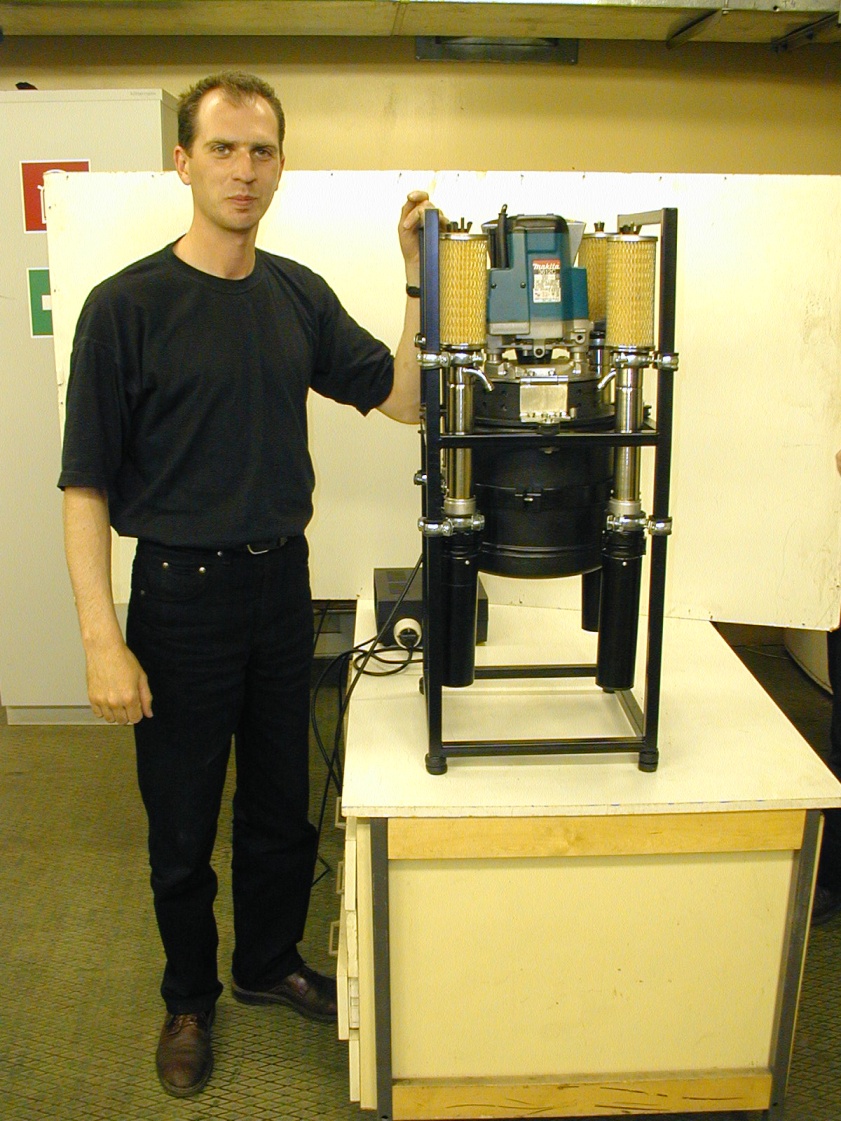 Мельница Титан РВМ-2 (полный комплект, один из первых вариантов)2.Титан РВМ-7Этот типоразмер в основном используется в качестве лабораторной мельницы для отработки режимов работы промышленной установки. Однако есть примеры использования для промышленной наработки небольших (десятки кг) партий порошка. Дисмембратор (один ротор) Привод – импортный шпиндель (Италия, Южная Корея). Передача от привода на ротор – прямая, соосная.Расположение ротора – горизонтальное. Диаметр ротора – 200 (220) мм. Количество оборотов – от 0 до 18 000 (зависит от конструкции шпинделя).Мощность привода – от 6 до 10квт.  Производительность до 10 кг в час по 20 мкм (зависит от материала). Частотный преобразователь для привода (установлен в шкафу управления).Камера измельчения  - с охлаждением или без.Как правило, работа периодическая на бункер, без протока воздуха. Размер бункера готового продукта – 10 литров.Возможна разгрузка камеры измельчения шнековым питателем или роторным затвором(устанавливаются вместо разгрузочного бункера). Бункера исходной продукции – 1-2 штуки.(с ворошителями или без, с питателями или без).Поставляется с рамой или опорной рамой служит бункер готовой продукции.Штуцер для ввода в помол инертного газа (или без штуцера) Масса от 25 кг. Цена: 5 000-10 000$. Габариты мельницы (длина-ширина-высота в мм : 550х450х1000 (1500).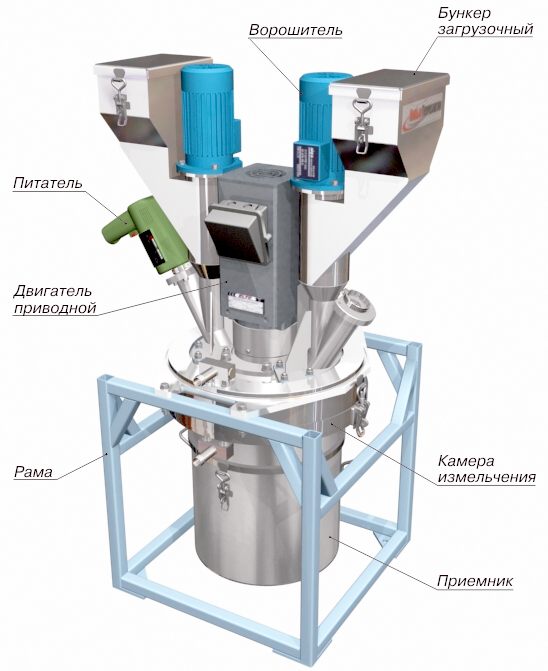 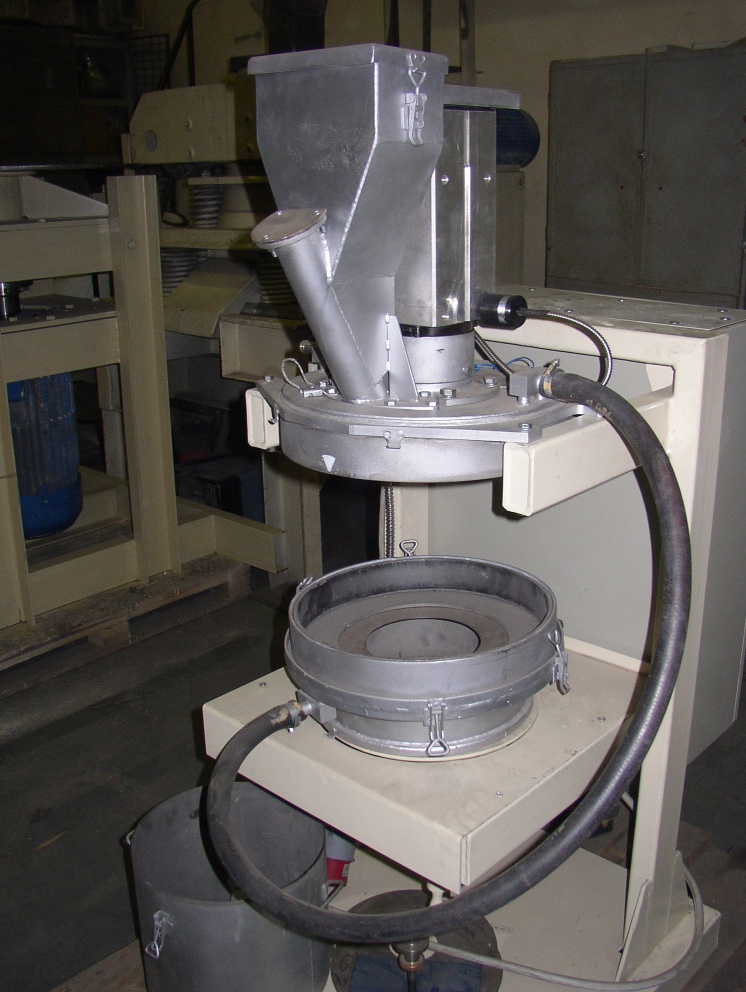 3D-модель мельницы РВМ-7                          Фото мельницы РВМ-7.                                                                            с охлаждаемой камерой измельчения3.Титан РВМ-22Дисмембратор (один ротор)Самая распространенный и продаваемый типоразмер РВМ. Привод через импортную ременную передачу, Обороты вала ротора - 7500 об\мин Диаметр ротора  - 800мм Привод - 2 асинхронных двигателя общей мощностью 22 квт (2х11квт). Частотный преобразователь для привода (в шкафу управления).С охлаждаемой камерой измельчения (крышка, дно и обечайка) или без.Ротор снимается с вала снизу (после отделения бункера).Со штуцером подачи инертного газа или без.1-2 бункера-питателя или без.Бункер готовой продукции – 100-200 литров.Возможна разгрузка камеры измельчения шнековым питателем или роторным затвором(устанавливаются вместо разгрузочного бункера). Масса – от 300 кг. Цена – от 20 000$. Габариты (длина, ширина, высота): 1650х700х1150.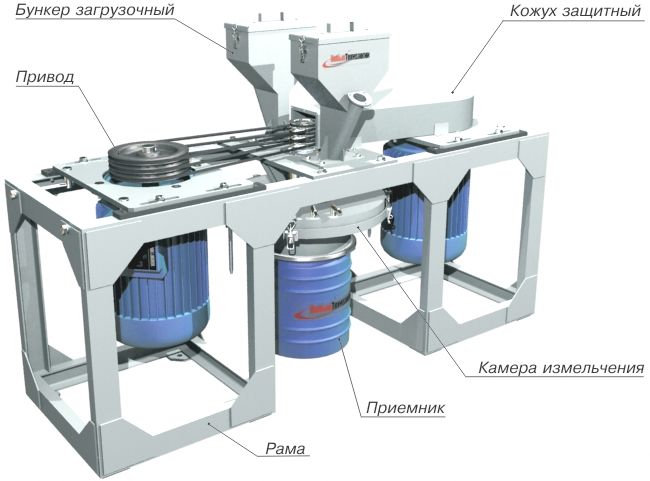 Рис.2. 3D-модель одного из первых вариантов мельницы Титан РВМ-22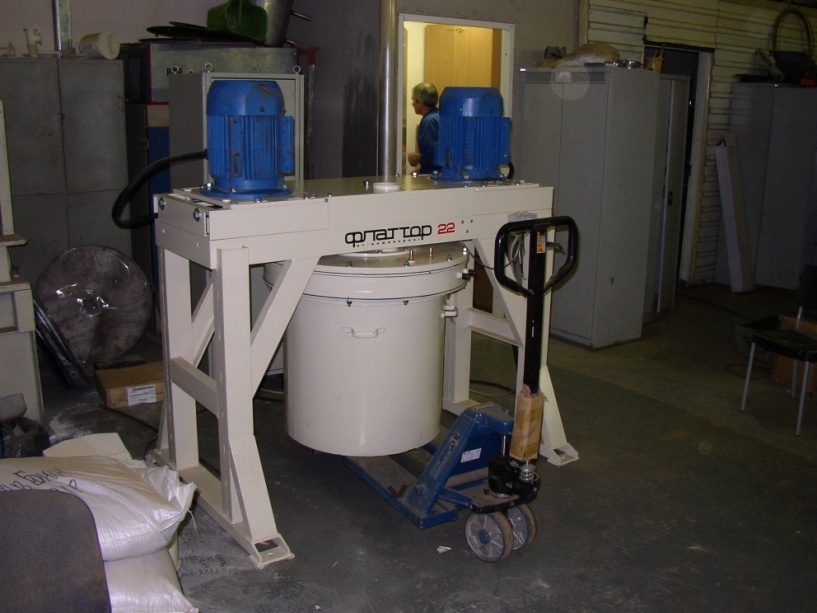 Рис.3. Фото последнего варианта мельницы Титан РВМ-224.Титан РВМ-44Промышленная мельница.Полный аналог мельницы РВМ-22. Дисмембратор (один ротор)Привод – 2 асинхронных двигателя общей мощностью 44 квт (2х22квт). Масса – от 350 кг. Цена – от 30 000$. Габариты: 1650х700х1150.5.Титан РВМ-90МПромышленная мельница.Самая мощная из дисмембраторов на 2009 год, выпускаемых компанией Новые технологии.Привод через импортную ременную передачу, Обороты вала ротора - 7500 об\мин Диаметр ротора  - 800мм Точеный ротор высотой 80мм.Ротор снимается с вала сверху (после сдвига в сторону крышки камеры измельчения)Привод - 2 асинхронных двигателя общей мощностью 90 квт (2х45квт). Частотный преобразователь для привода (в шкафу управления).С охлаждаемой камерой измельчения (крышка, дно и обечайка) или без.Со штуцером подачи инертного газа или без.Разгрузка – шнековым транспортером.Масса – от 500 кг. Цена – от 40 000$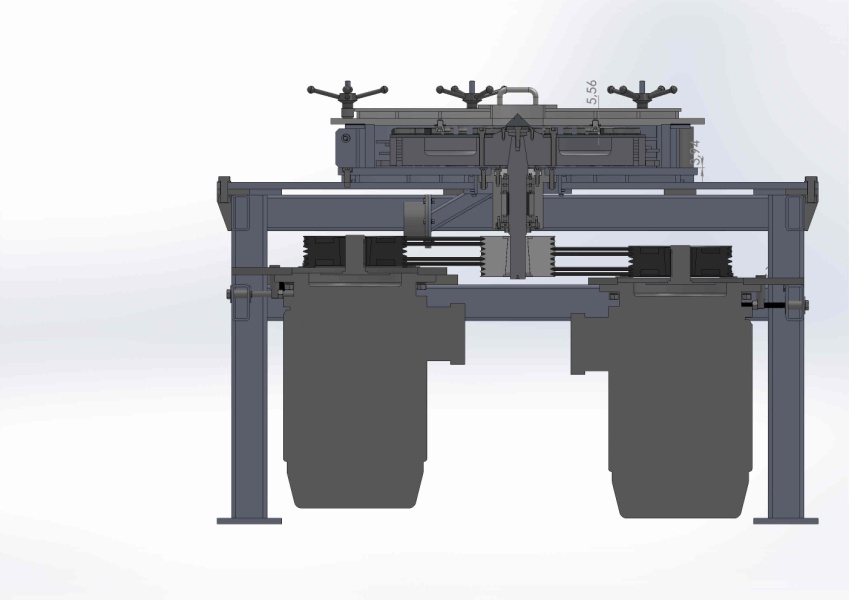 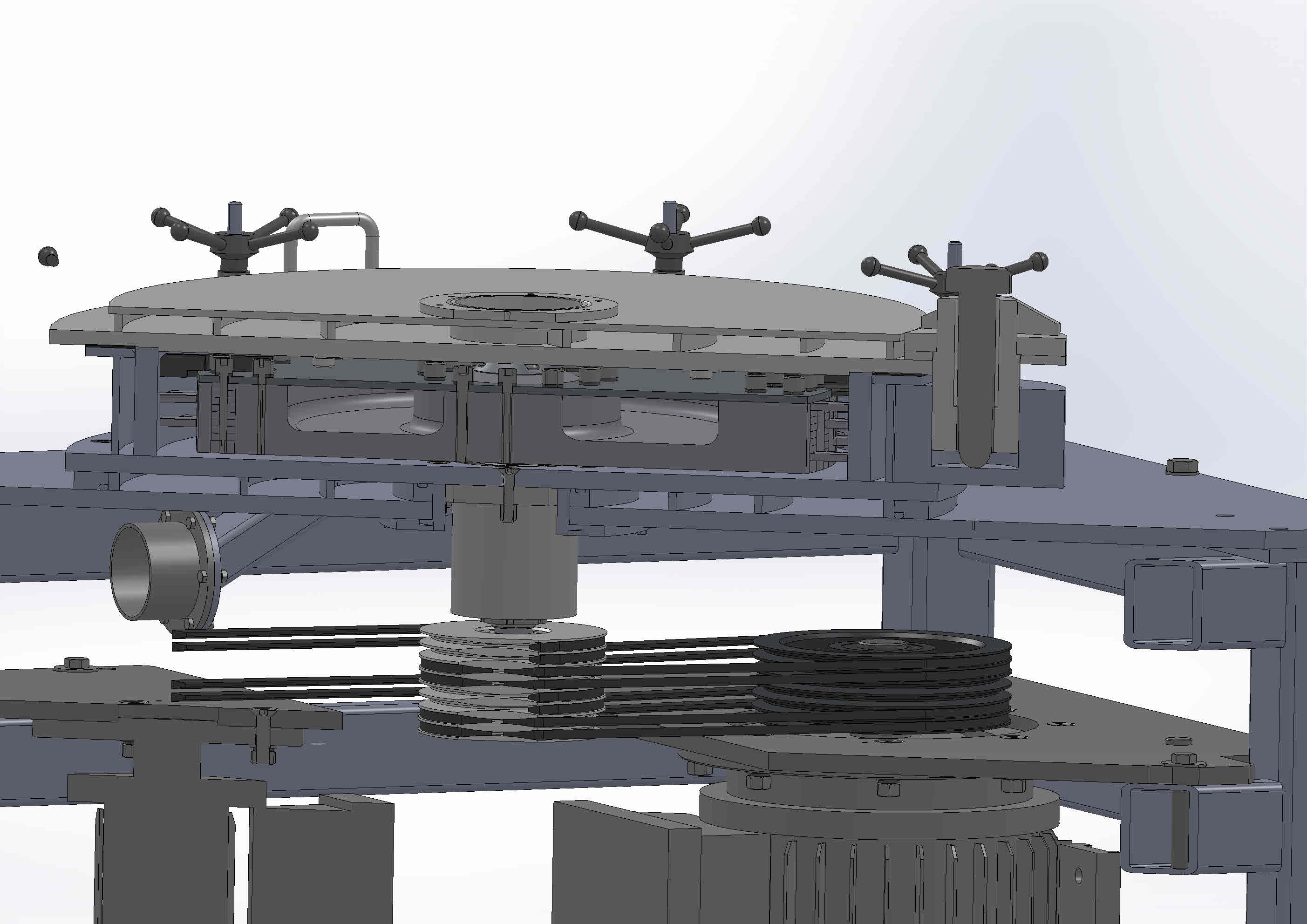 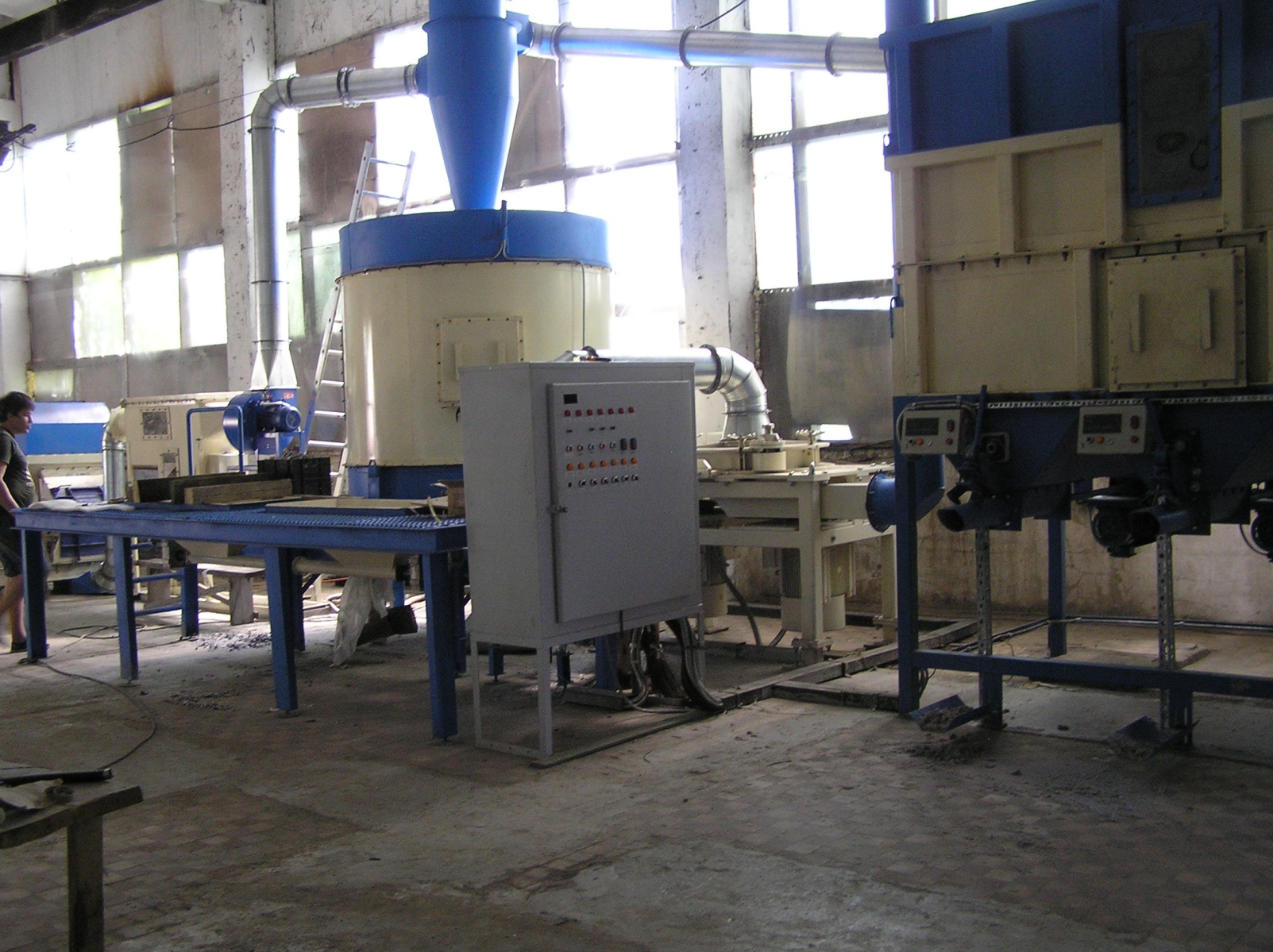 РВМ-90М в составе линии производства микроцеллюлозы 6.Титан РВМ-130.2Промышленная ударная мельница прямого действияДезинтегратор (2 ротора, вращающиеся навстречу друг другу в плоской камере). Диаметр роторов – 800ммЧастота оборотов каждого ротора – 7 500 об\минСкорость движения обечайки каждого из роторов достигает 200 (250) м\сек.Скорость встречного движения роторов – 400 (500) м\сек.Предназначена для измельчения мягких минеральных материалов с твердостью по МООСу не выше 3 и минимальным содержанием кварца (не выше 1-2%).Привод - 2 вертикальных асинхронных двигателя, каждый на свой ротор. Нижний двигатель с прямой передачей.Верхний двигатель - через клиноременную передачу.Выход материала – циклонный (улитный)Общая мощность двух двигателей - 130 квт.  Частотный преобразователь для каждого привода. Масса – 3000 кг. Цена – от 50 000$.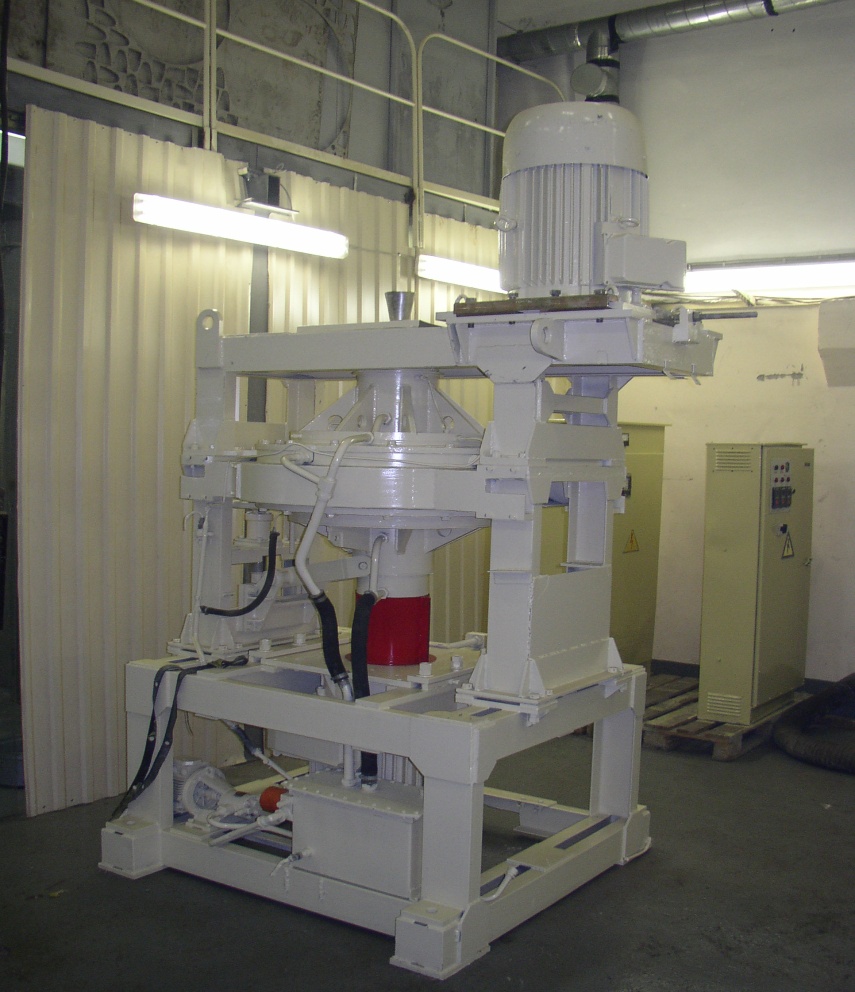 Фото мельницы РВМ-130-2 в сборочном цеху перед отгрузкой1.Двигатель верхнего ротора.2.Камера измельчения.3.Маслостанция 4.Двигатель нижнего ротора.5.Шкафы управления.6.Охлаждение камеры измельчения.7.Воронка подачи питания в мельницу.8.Металлоконструкции опоры мельницы.9.Подшипник вала нижнего привода.10.Подшипник вала верхнего привода.7.Титан РВМ-250.2 Промышленная ударная мельница прямого действияДезинтегратор (2 ротора вращаются навстречу друг другу в плоской камере)Привод через вертолетный редуктор (гипоидная передача).2 асинхронных двигателя в горизонтальном исполнении, каждый на свой ротор.Мощность привода = 2 х 125 - 250квт.Частотный преобразователь для привода. Диаметр каждого ротора – 800ммВысота точеных роторов  - 40мм.Частота оборотов каждого ротора – 7500 об\мин Скорость движения обечайки каждого из роторов достигает 200 (250) м\сек.Скорость встречного движения роторов – 400 (500) м\сек.Валы роторов соосные (вал верхнего ротора находится внутри вала нижнего) Предназначена для измельчения мягких минеральных материалов с твердостью по МООСу не выше 3 и минимальным содержанием кварца (не выше 1-2%).Масса – 3 000 кг. Цена – от 100 000$.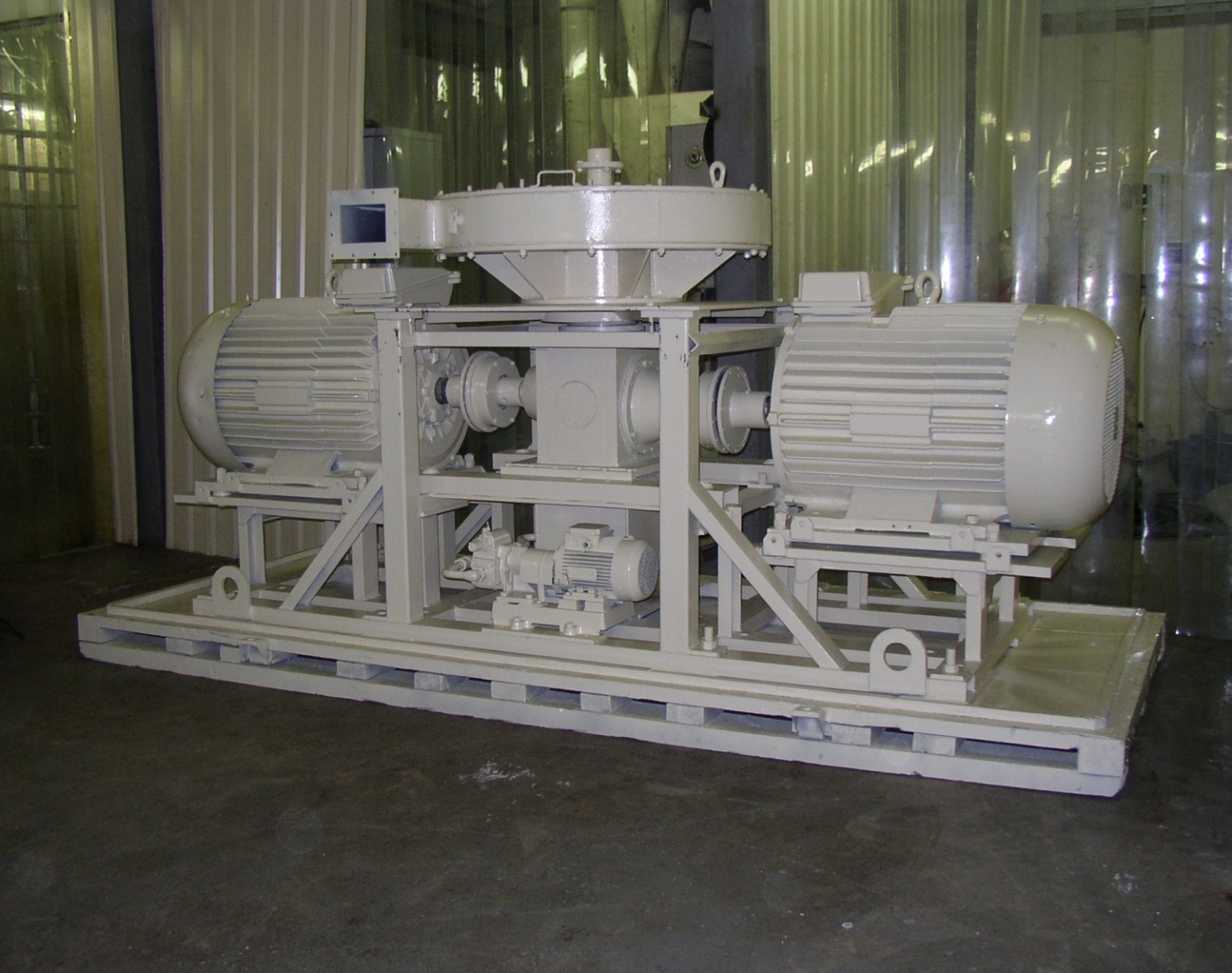 Фото РВМ-250.2 в сборочном цеху пере отгрузкой. 1.Двигатель.2.Камера измельчения3.Отверстие выхода готового продукта4.Труба подачи материала в мельницу5.Камера гипоидной передачи и подшипникового узла6.Муфта7.Маслостанция